Сценарий экологической квест-игры"День Земли"Ход мероприятияВедущий: Здравствуйте дорогие ребята, гости мероприятия, уважаемые жюри! Сегодня мы проводим районную экологическую квест-игру "День Земли". Воспитатель: - Ребята, вы знаете, что существует много разных праздников. Есть даже определенные дни, даты (День защитника Отечества, Женский день, День матери, и т. д.). Но не все знают, что есть праздник День Земли. Много происходит в мире аварий, которые наносят вред нашей планете Земля. Вот и решили хотя бы раз в году напоминать людям о значении доброго, бережного и ответственного отношения к окружающему миру. Так и появилась идея проведения Дня Земли. 22 апреля официально признан Днем Земли. Этот праздник объединил много стран. И мы с вами присоединяемся к ним, отмечаем этот день.Разминка (Медведь) Визитная карточка "Наша Земля в будущем" (домашнее задание). Каждая команда выходит на сцену и представляет свою команду. У команды  должны быть: название, эмблема, девиз. Время выступления - 3 минуты. Форма представления визитной карточки любая (агитбригада, театрализованное представление и т.д). После Визитной карточки командам раздаются маршрутные листы, где  будут указаны станции и место проведения. (За каждое выполненное задание участники получают элементы аппликации)1 станция - "Вода - очищение воды, бережное отношение к воде".Вода – одно из главных богатств на Земле. Вода входит в состав любого живого организма. От загрязненной воды страдает все живое, она вредна для жизни человека. Поэтому воду – наше главное богатство, надо беречь! Данная тема является особо актуальной в нашем современном мире.Участники квест-игры смотрят опыт с водой и в процессе выполняют задания.Пройдя этот блок,  ребята должны сделать выводы и ответить на вопросы.Опыт "Очистка разливов от нефти"Разлив нефти происходит, когда жидкость нефтяных углеводородов выбрасывается в окружающую среду в результате человеческой ошибки. Эта форма загрязнения может занять месяцы, даже годы для эффективной очистки окружающей среды. Последствия могут быть разрушительными, особенно для птиц и морских обитателей. Птицы, которые подвергаются разрушительному действию разлива нефти, склонны к повреждению почек, неисправности печени, обезвоживанию и метаболическим дисбалансам. Один из самых разрушительных разливов нефти произошел в 1989 году в проливе Принца Уильяма на Аляске. Для выполнения опыта понадобится:- небольшой кусок алюминиевой фольги- растительное масло- форма для выпечки- вода- несколько ватных шариковВремя для проведения эксперимента: около 7 минут. Начинаем эксперимент:1. Налейте воду в форму для выпечки (заполните форму на половину водой).2. Сделайте из фольги подобие лодки или катера размером с палец.3. Заполните лодку маслом и поместите ее на поверхности воды в форму для выпечки.4. Опрокиньте лодку.5. Подождите несколько минут, когда масло загрязнит воду и начнет распространяться.6. Теперь пришло время для наведения порядка. Используйте свои ватные шарики, чтобы впитать масло, поместив их на загрязненной территории.Примечание: у Вас не займет много времени, чтобы справиться с этой проблемой. Но представьте, сколько усилий нужно будет приложить, когда разливается большое количество нефти.Наблюдение: вы заметите, что масло остается на поверхности воды и начинает рассеиваться на почти  экспоненциальном уровне. Если бы Вы создали волны в воде, масло распространялось бы более быстрыми темпами. Результат: ватные шарики поглощают нефть, но и принимают много воды вместе с ней. Если бы Вы попытались очистить ковш разлитой нефти, Вам пришлось бы приложить намного больше усилий.2 станция - "Сортировка мусора".Современные люди потребляют намного больше, чем предыдущие поколения. Объёмы потребления ежегодно стремятся вверх, а с ними увеличиваются и объемы отходов. Проблема мусора на сегодняшний день уже не просто трудность, а глобальная экологическая задача, которая требует немедленного решения. Поэтому необходима переработка отходов и бывших в употреблении предметов и вещей.3 станция - "Природоохранные знаки". Командам предстоит нарисовать природоохранные знаки, время для выполнения задания - 7 минут. Темы:- "Не рвите в лесу, на лугу цветов. Пусть красивые растения остаются в природе! ".- "Не разоряйте птичьи гнезда!"- "Не ловите  бабочек, шмелей, стрекоз и других насекомых".- "Не ломайте деревья!"- "Не разоряйте муравейники!"- "Не разводите костры в лесу!"- "Не бросайте мусор!"-«Не вырывать грибы, а также не сбивать даже несъедобные; так как разрушается грибница!»Коллективная аппликация «Планета Земля»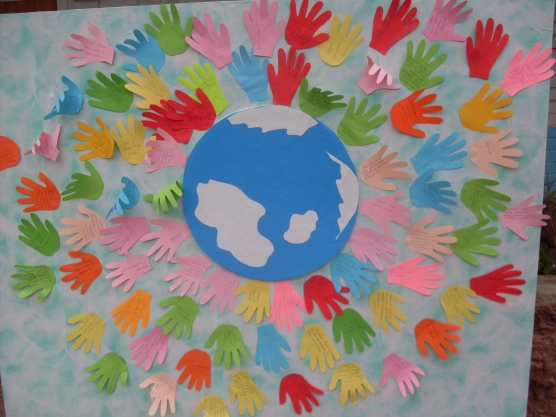 